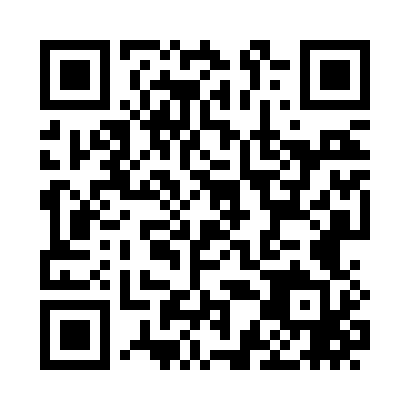 Prayer times for Lisletown, Missouri, USAMon 1 Jul 2024 - Wed 31 Jul 2024High Latitude Method: Angle Based RulePrayer Calculation Method: Islamic Society of North AmericaAsar Calculation Method: ShafiPrayer times provided by https://www.salahtimes.comDateDayFajrSunriseDhuhrAsrMaghribIsha1Mon4:155:481:125:078:3610:092Tue4:165:481:125:078:3610:093Wed4:165:491:125:088:3610:084Thu4:175:501:135:088:3610:085Fri4:185:501:135:088:3510:076Sat4:195:511:135:088:3510:077Sun4:195:511:135:088:3510:068Mon4:205:521:135:088:3410:069Tue4:215:531:135:088:3410:0510Wed4:225:531:145:088:3410:0511Thu4:235:541:145:088:3310:0412Fri4:245:551:145:088:3310:0313Sat4:255:551:145:088:3210:0314Sun4:265:561:145:088:3210:0215Mon4:275:571:145:088:3110:0116Tue4:285:571:145:088:3110:0017Wed4:295:581:145:088:309:5918Thu4:305:591:145:088:299:5819Fri4:316:001:145:088:299:5720Sat4:326:001:145:088:289:5621Sun4:336:011:155:088:279:5522Mon4:346:021:155:088:279:5423Tue4:356:031:155:088:269:5324Wed4:376:041:155:078:259:5225Thu4:386:051:155:078:249:5126Fri4:396:051:155:078:239:5027Sat4:406:061:155:078:229:4828Sun4:416:071:155:078:229:4729Mon4:426:081:145:068:219:4630Tue4:446:091:145:068:209:4531Wed4:456:101:145:068:199:43